HALLOWEENSKÉ DOPOLEDNEI ve škole je potřeba si občas odpočinout od běžného učení a zažít trošku legrace. Využili jsme k tomu období dušiček a anglosaského svátku Halloween. 1. listopadu jsme pro žáky připravili motivované vyučování, soutěže, strašidelnou cestu školním sklepením a hudebně taneční dopoledne spojené se stylovým občerstvením, které žáci chystali ve školní družině. Žáci, ale také paní učitelky, se proměnili v různá nadpřirozená stvoření. Užili jsme si spoustu legrace a trošku strašidelného napětí a utužili jsme tak náš rodinný kolektiv ve škole.  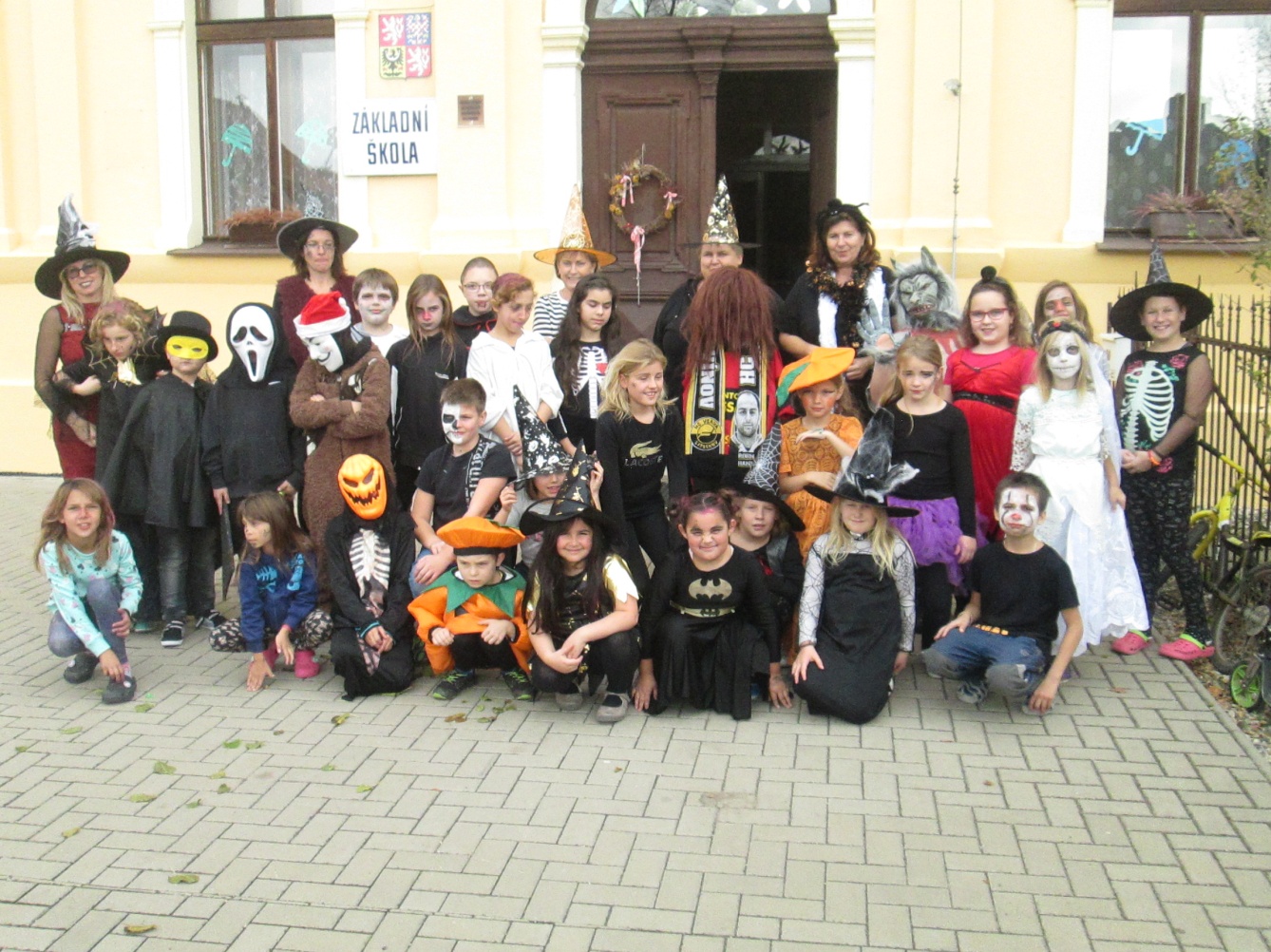 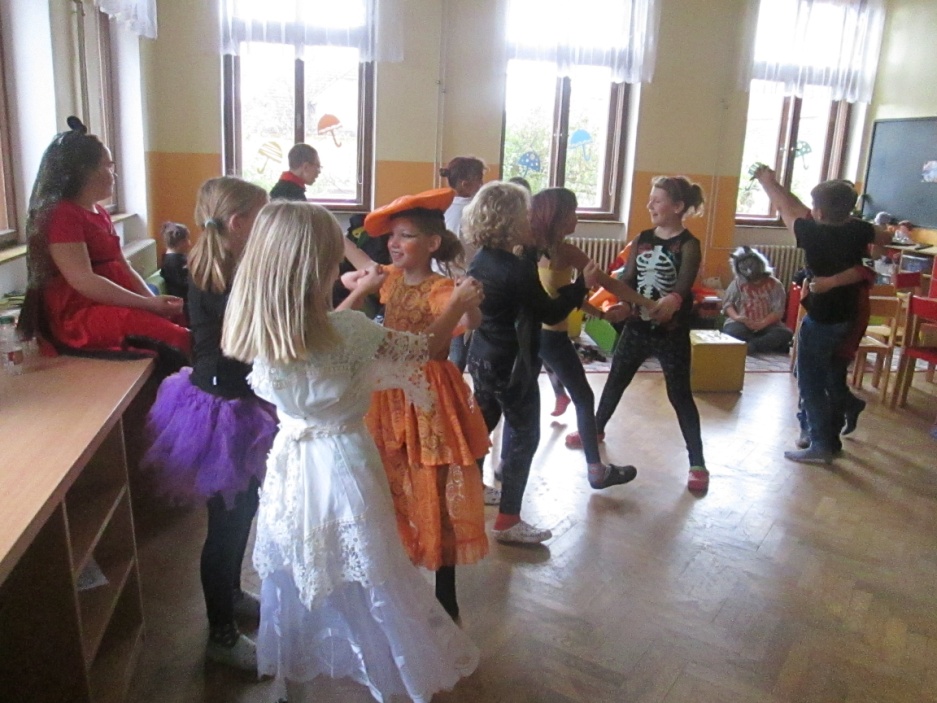 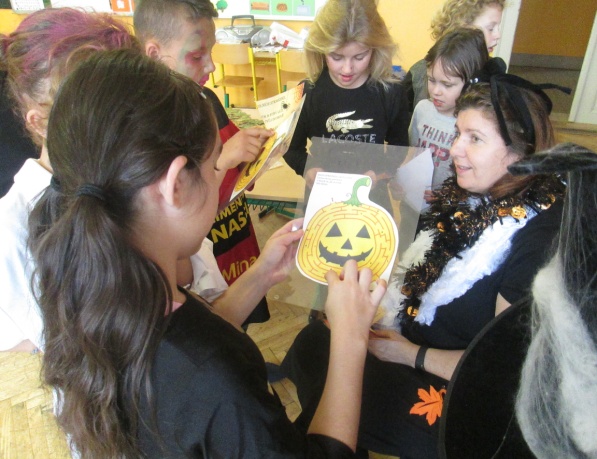 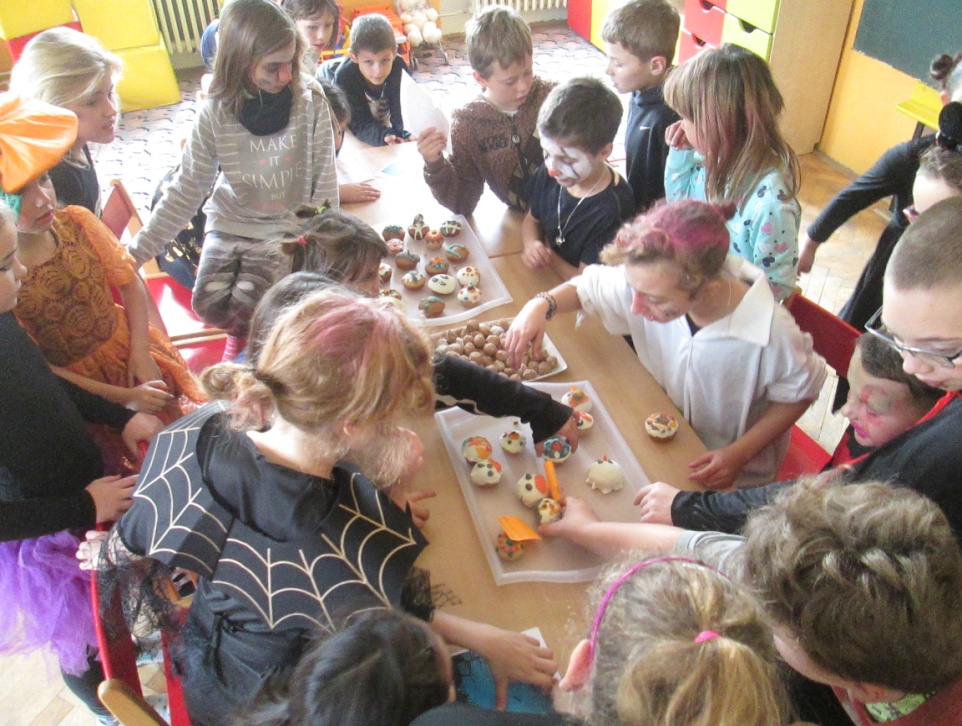 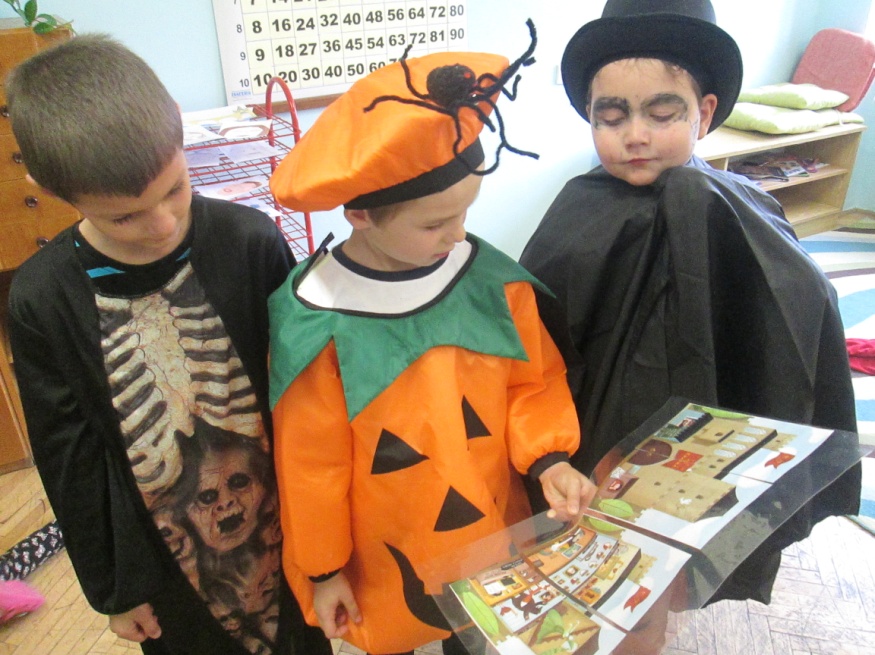 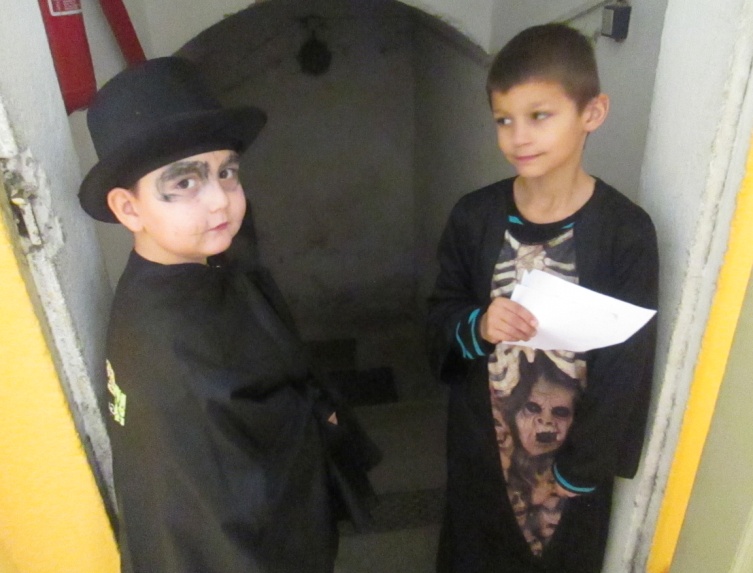 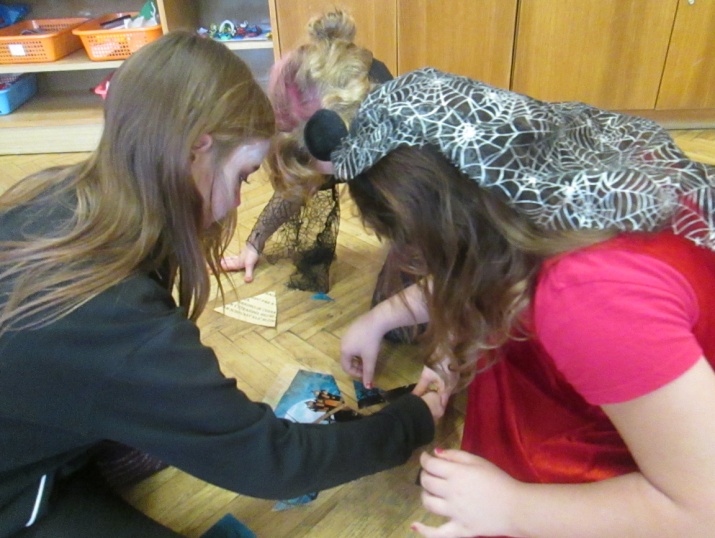 